Instructions for completing ‘Gleaners and Searchers’ answers using Adobe Reader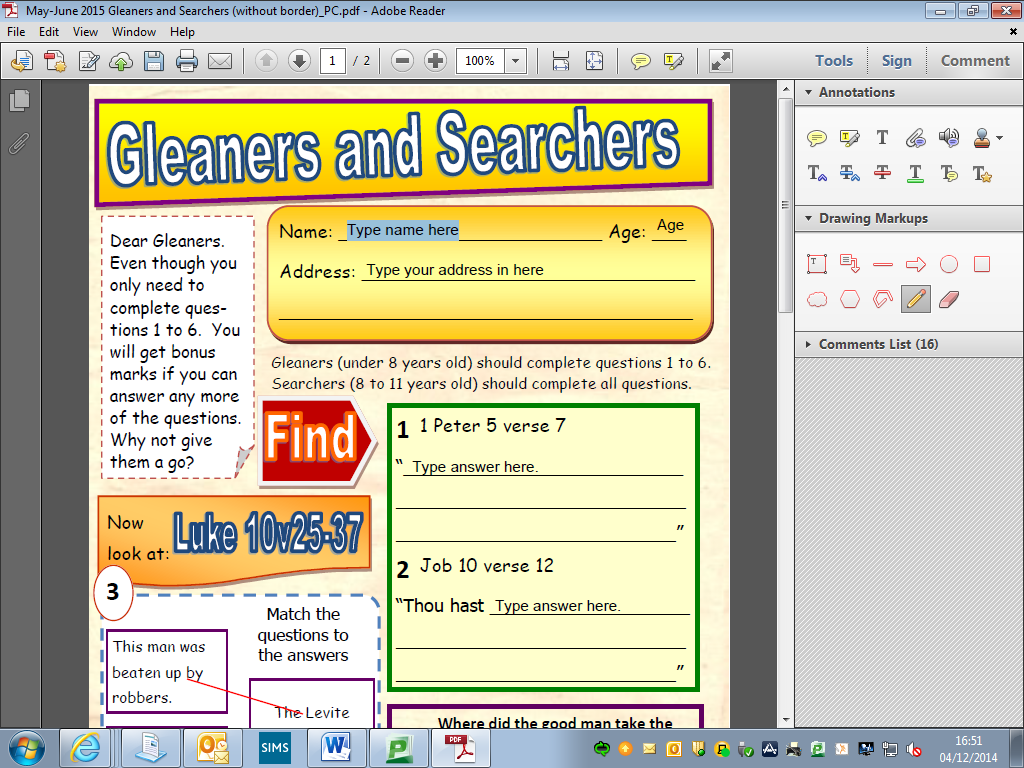 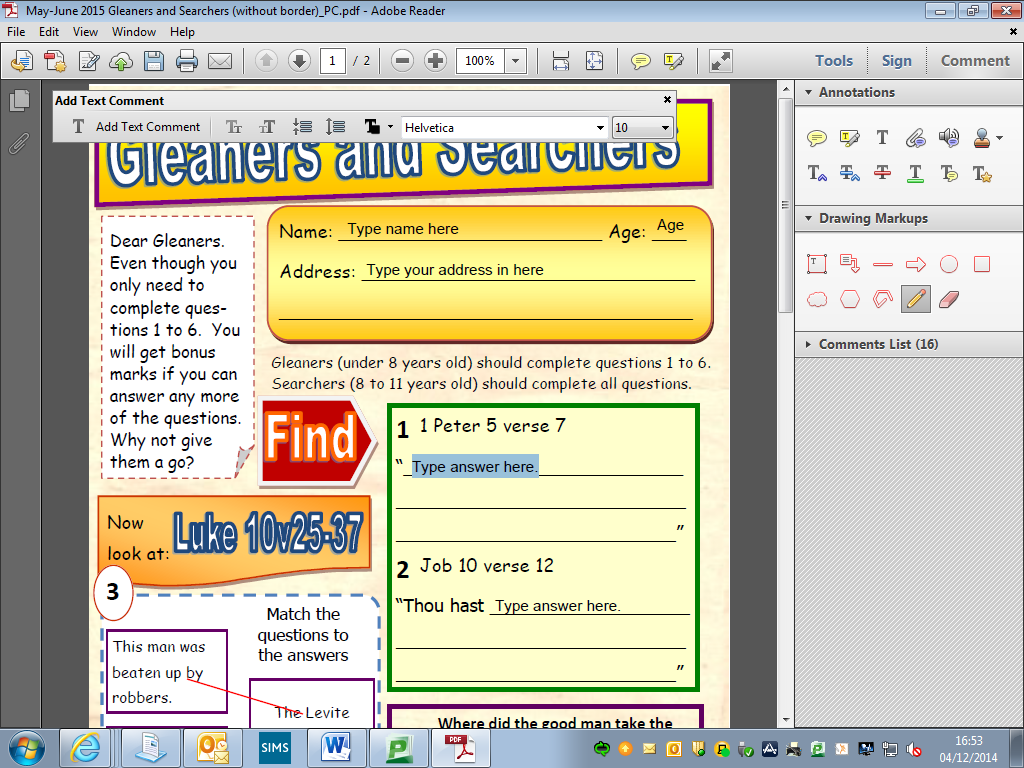 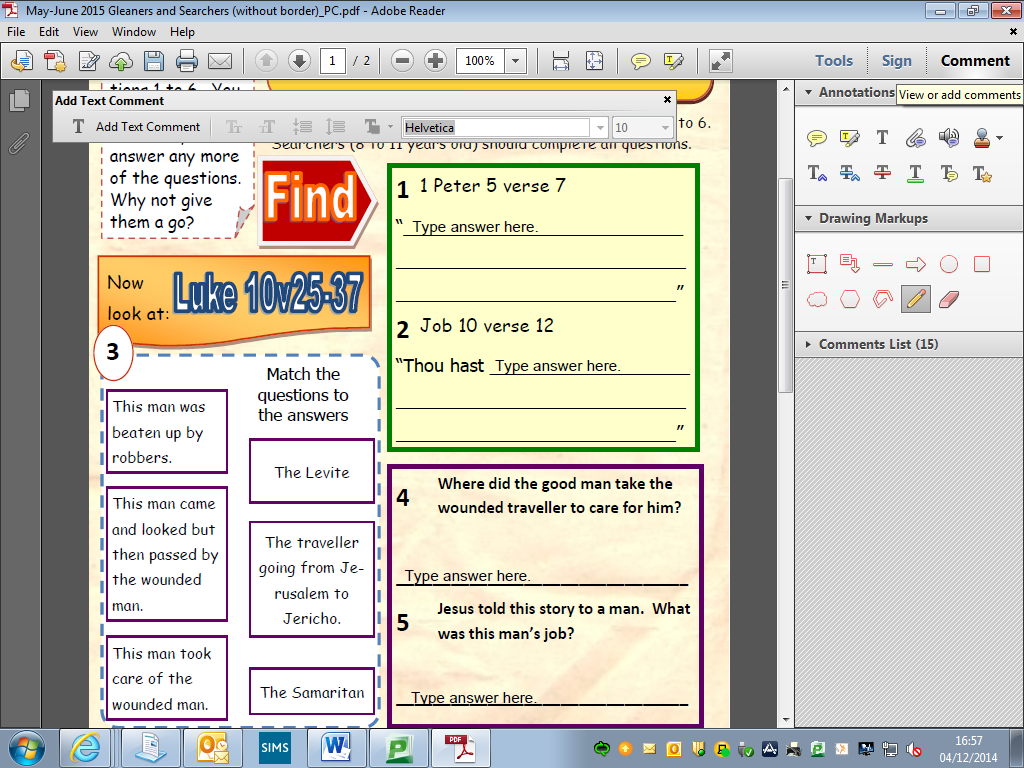 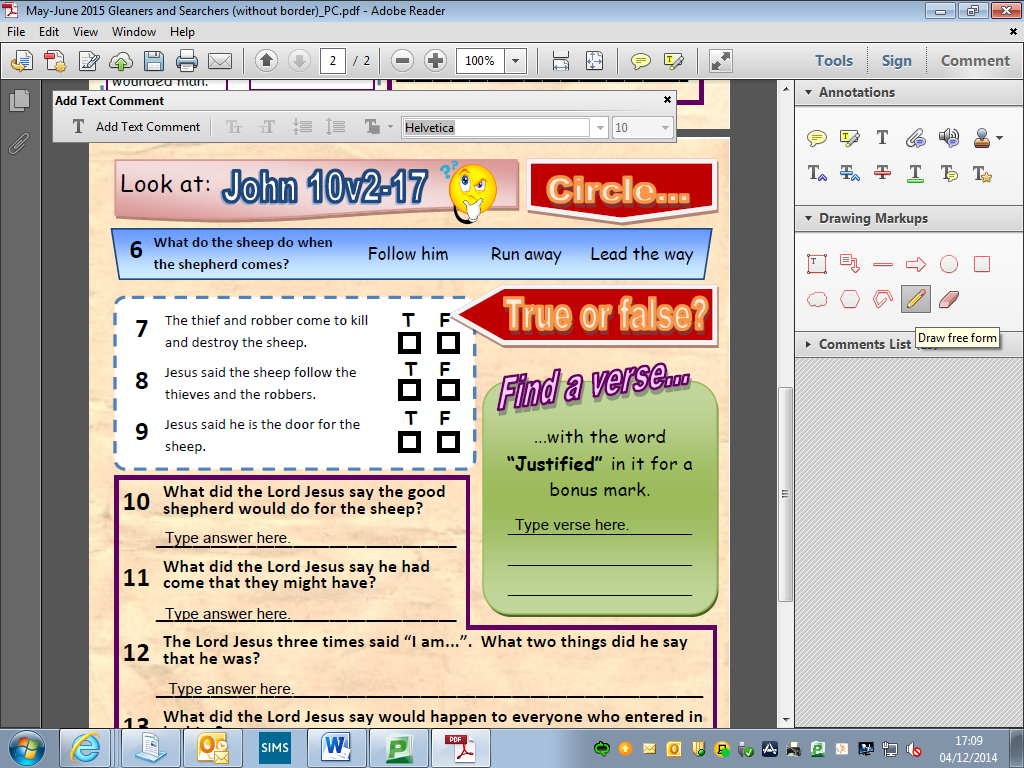 